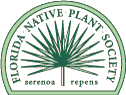 Florida Native Plant Society
Council of Chapters (Go-to-Meeting) Minutes  Created on: February 21st, 2016 by Scott DavisIn Attendance: (9)Al Squires – MangroveAthena Philips - CitrusDave Feagles - SerenoaDonna Bollenbach – Suncoast*Ellen Broderick Education Committee Chair (proxy)Julie Becker - TarflowerJuliet Rynear -  Conservation Committee ChairRichard BrownScombe – CoontieScott Davis – MagnoliaMeeting begins at 18:3018:30General Discussions: (Discussion earnestly begins at 18:42)Dave Feagles – Seems that we have been having some communication issues with the email announcements for these online meetings. How many folks want to take a look at how to use the forum to post reports?Dave Feagles – (Instructs members of meeting how to use the forum)Athena – How do I sign-up for the forum? I am new to this, and I don’t even know where to retrieve a username.Juliet Rynear – I think you need to contact Shirley DentonRichard Brownscombe – Actually, I can do this for you, Athena.Ellen Broderick – I actually have two different login sets, for different types of accessibility.Richard – There are aspects of the forum that can only be revealed if you are logged-in. The one that is critical is the login window at the top of the page.Richard: Also, if you activate the “notify” icon, you will be email a notification when someone adds something new to a particular info feed.Dave –When you click “notify” on a topic, make sure it is a topic that you are interested in.Dave – We will demonstrate this at the retreat. I may not be at the retreat, as I am having a health issue – not sure yet. (Everybody wished him good luck.)Dave – I think that the council really needed to get itself organized, and we still haven’t. The chapters are still not connecting. Rather than trying to develop the initiatives (other than Richard’s), I think that we need to focus on more-fundamental problems::Ellen – I have a question about the last item on your list (Stay in touch (weekly) with your neighboring chapters.).Juliet – We need to compile all of the data that is floating around in our chapters – this is especially important since we don’t have an end-of-year report.  We just sent out a survey to chapter presidents about yearly achievements (Sent a week earlier on 2/16)Al – I never got it.Juliet – It should have been sent by Cammie.Ellen – I don’t recall it either (I didn’t get it).Dave – Looks like it didn’t go out.Al – Who should we be sending our hours compilations to?Juliet – Please send them to me or Dave.Julie – I added a few tables to the existing online volunteer hours log.Athena – So a sheet will be emailed to us in the future?Dave and Juliet – Yes.Ellen – Dave, if you could post your teleconference discussion list (such as the one that you are showing us right now) to the forum beforehand, that would be helpful.Dave – Good Idea. Will do.Dave – I wanted to talk about effective letters to our politicians. Try to capture one or two talking points, keep them in simplified words, and try to capture it in a single paragraph. Also, we want the chapters to work to get their legislators out into the field in their districts with FNPS members. Partnering with state park friends groups is a good idea. We feel this is a good way to inspire them. These are al recommendations from our policy committee and lobbyist.Ellen – How do we partner FNPS with park friends groups?Dave – FNPS-Park Friends Partnerships have tremendous potential.Julie Becker – There are many great examples of this type of partnership in the state.Ellen – I am being deliberately-dense, because my chapter is running out of human resources. I need help figuring out how to execute this with a present deficit of volunteer-hours available.Julie Becker – Simply mentioning each other in your publications is a great way to start the potential partnership – things that highlight both names. Putting it on Facebook is a great thing, for example.Al – When local parks have events, getting involved or tabling is a great opportunity.Richard – We have been trying to establish a new team of invasive species removal volunteers to appeal to folks. This would already compliment a relationship that is already formed between the Coontie Chapter and Broward Parks.Dave – We have to keep pushing our legislators, as they are trying to prevent Florida Forever funding for a second year. Forming partnerships is very important.Dave – Please RSVP by 2/25 for the Board Retreat, as this is the deadline. I am concerned about the fact that many folks are not receiving my emails.Dave – The FNPS State Board wants to have hard copies of chapter publications (monthly newsletters, etc...) to demonstrate (table with) at the retreat and for future tabling events.Al to Juliet – By the way – Welcome Aboard!!Juliet – Thank You!Dave – As for the nominating committee, we haven’t created a slate of new potential council leaders (for election) yet. Scott, you mentioned that you had someone lined-up to be the potential secretary – how is that going.Scott – The individual is interested, and right now we are working through the democratic process of electing her as the Magnolia Chapter Representative, as this is a prerequisite to being on the council.Dave – Bring her to the retreat!Dave – Other pertinent items discussed at the state-board meeting pertained to the need for a landscaping committee chair, the dilemma over the donor policy,Julie - The conservation committee has been approached by FIU to research the cryogenic potential for rare species. I made a motion to receive state-board blessing for this.Dave – Also, Ina Crawford assumes the role of VP of Admin, and bylaw language for proxy use could change.Juliet – You should receive a new (updated) email for the nomination process for landscape awards this week.Dave – Off-topic, the California Native Plant Society has a different (and successful) organizational paradigm to FNPS, and the Council IS the Society, complete with a 1-million dollar budget, and successful lawsuits.Ellen – It would be interesting to understand how they grew to be as well-organized as they are are. Dave – They are organized according to interests, and not according to region19:50 - ADJOURNED